Решение 24.02.2022 г.                                                                                                  № 298-VI Об информации отделения полиции по Северо-Байкальскому району МО МВД России«Северобайкальский»  о результатах оперативно-служебной деятельности за 2021 годЗаслушав и обсудив информацию отделения полиции по Северо-Байкальскому району МО МВД РФ «Северобайкальский» об итогах оперативно-служебной деятельности  за 2021 год, Совет депутатов муниципального образования «Северо-Байкальский район»  VI созыва решил:1. Информацию отделения полиции по Северо-Байкальскому району МО МВД России «Северобайкальский» о результатах оперативно-служебной деятельности за 2021 год принять к сведению (прилагается).	2. Настоящее решение вступает в силу со дня его подписания и подлежит опубликованию в средствах  массовой информации.Председатель Совета депутатовмуниципального образования«Северо-Байкальский район»                                                Н.Н. Малахова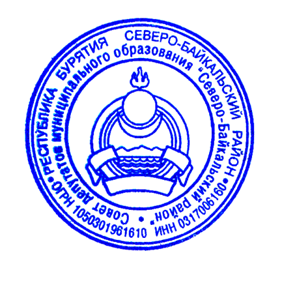 ___________________________________________Проект подготовлен ОП по Северо-Байкальскому району МО МВД России «Северобайкальский» тел. 47-451Приложение  к решению Совета депутатов муниципального образования «Северо-Байкальский район» от 24.02.2022 №  298-VI ИНФОРМАЦИЯотделения полиции по Северо-Байкальскому району  МО МВД России «Северобайкальский» о результатах оперативно-служебной деятельности за 2021 годРассматривая результаты оперативно-служебной деятельности отделения полиции по Северо-Байкальскому району межмуниципального отдела МВД России «Северобайкальский» следует отметить, что усилия личного состава были направлены на укрепление правопорядка, раскрытие и предупреждение преступлений, обеспечение общественного порядка и общественной безопасности на обслуживаемой территории. На территории Северо – Байкальского района за 12 месяцев 2021 года снизилось количество зарегистрированных преступлений на 2,7 %, с 182 до 177 (по Республике Бурятия рост на0,63 %), однако увеличилось количество тяжких и особо тяжких преступлений на 3,0 % (с 33 до 34).Уровень преступности в расчете на 10 тыс. человек не превышает республиканский показатель и за 2021 год составил 156,6 преступлений (20 место по Республике Бурятия). Уровень тяжких и особо тяжких преступлений составил – 30,1 % (22 место по РБ). По итогам 12 месяцев 2021 года отмечается рост количества:- мошенничеств на 85,7 % (с 7 до 13);- умышленных причинений средней тяжести вреда здоровью на 100 % (с 0 до 2);- незаконной добычи водных биологических ресурсов на 14,3 % (с 14 до 16).Уменьшилось количество:- краж на 16,7 % (с 48 до 40);- хищений сотовых телефонов на 37,5 % (с 8 до 5);- угонов транспортных средств на 75,0 % (с 4 до 1);- преступлений, связанных с незаконным оборотом оружия на 57,1 % (с 21 до 9);- преступлений, связанных с незаконным оборотом наркотиков на 28,6 % (с 7 до 5);  - преступлений, связанных с незаконным оборотом леса и лесопродуктов на 53,8 % (с 13 до 6).На уровне прошлого периода зарегистрировано количество умышленных причинений тяжкого вреда здоровью (1), грабежей (2),  квартирных краж (1), краж транспортных средств (2).  Убийств, изнасилований, разбоев, вымогательств, хулиганств, преступлений террористического характера в 2021 году не зарегистрировано.По результатам проведенных мероприятий сотрудниками полиции раскрыто 107 преступлений (ПП-119, снижение на 10,1 %), нераскрытыми остались 81 (63, рост на 28,6 %) преступлений. Процент раскрываемости по итогам 12 месяцев 2021 года составил 56,9 % (снижение на 8,5 %). Раскрываемость грабежей,  угонов транспортных средств составила 100 %. Также положительный результат достигнут в раскрытии незаконных рубок лесных насаждений на 17,9 % (с 25,0 % до 42,9 %) и преступлений, связанных с незаконным оборотом оружия на 1,8 % (с 44,4 % до 46,2 %), мошенничеств на 35,7 % (с 0 до 35,7 %). Вместе с тем произошло снижение раскрываемости краж на 25,5 % (с 57,4 % до 31,9 %), хищений сотовых телефонов на 30,0 % (с 80 % до 50 %). Сократилось на 25,0 % (с 4 до 3) раскрытых преступлений категории «прошлых лет».Увеличилось на 7,7 % количество преступлений, совершенных с использованием информационно – телекоммуникационных технологий, всего зарегистрировано 14 (ПП-13) таких преступлений, из них только по 3 преступлениям установлены лица, их совершившие. Прошу сосредоточить внимание всех субъектов профилактики на эту категорию преступлений и направить усилия и все возможные ресурсы на профилактику и информирование населения. Анализ лиц (всего 100), совершивших преступления, показывает, что основная доля (52 лица или 52,0 %) совершенных преступлений приходится на лиц наиболее трудоспособного возраста (от 30 до 49 лет), не имеющих постоянного источника дохода (49 лиц или 49,0 %), имеющих среднее профессиональное  образование (46 лиц или 46,0 %). При этом почти каждое второе  раскрытое преступление совершено лицами в состоянии алкогольного опьянения (43 лица), каждое четвертое преступление совершено лицом ранее судимым (26 лиц). По итогам 12 месяцев 2021 года увеличилось количество преступлений совершенных несовершеннолетними и при их соучастии, всего учтено 6 преступлений против 5. Удельный вес подростковой преступности составил 5,6% против 4,2 % (рост на 1,4 %).Количество преступлений, совершенных лицами ранее совершавшими преступления снизилось  на 21,6 % (с 88 до 69), в том числе ранее судимыми лицами совершено 30 (ПП-36, снижение на 16,7 %) преступлений.Сотрудниками полиции использовался такой профилактический инструментарий как институт административного надзора, создавший практические механизмы предупреждения повторных преступлений. В 2021 году формально подпадали под действие административного надзора 30 граждан, под надзор поставлено 20, из них 4 по инициативе ОВД. В рамках осуществления административного надзора участковыми уполномоченными полиции 6 поднадзорных лиц привлечены к административной ответственности, в отношении которых составлено 7 административных протоколов по ст.19.24 КРФобАП. За уклонение от отбывания ограничения свободы, лишения свободы, а так же от применения принудительных мер медицинского характера возбуждено 1 (ПП-1) уголовное дело.За 12 месяцев 2021 года в общественных местах на территории  Северо – Байкальского района совершено 29 преступлений (12 месяцев 2020 - 30), в том числе на улицах - 25 (ПП-22, рост на 13,6) преступлений.За отчетный период сотрудниками полиции выявлено 309 (ПП-173, рост на 78,6 %) административных правонарушений. Проделана определенная работа по взысканию административных штрафов. Всего наложено штрафов за совершение административных правонарушений на сумму 93,0 тыс. рублей, взыскано на сумму 76,0 тыс. руб., взыскаемость составила 81,7 %. Проведена определённая работа, направленная на противодействие незаконному обороту наркотиков. Так, за  12 месяцев 2021 года на территории Северо – Байкальского района выявлено 5 (ПП-7, снижение на 28,6 %) преступлений, связанных с незаконным оборотом наркотических веществ. Фактов сбыта наркотиков не зарегистрировано. К административной ответственности привлечены 6 (ПП-3) граждан. Распространенными видами наркотиков на территории обслуживания являются гашиш и марихуана. Из незаконного оборота изъято 17 грамм наркотических веществ каннабисной группы. Фактов изъятия наркотиков синтетического происхождения не зарегистрировано. Дорожно-транспортна обстановка на территории Северо-Байкальского района и города Северобайкальск характеризуется ростом количества зарегистрированных (учетных) ДТП на 3,0 % (с 33 до 34). В результате ДТП погибли 2 (ПП-3) человека, 41 человек получили ранения различной степени тяжести (ПП-47, снижение на 12,8 %). В целях обеспечения безопасности на дорогах отделом проводится комплекс мероприятий, в результате которых в 2021 году сотрудниками ОГИБДД выявлено 4767 нарушений Правил дорожного движения. За управление транспортным средством в состоянии алкогольного опьянения задержаны 345 (рост на 7,5 %) водителей транспортных средств, из них по 84 (ПП-78) фактам возбуждены уголовные дела по ст. 264.1 УК РФ (за нарушение ПДД лицом, подвергнутым административному наказанию).Результаты оперативно – служебной деятельности за отчётный период 2021 года свидетельствуют о том, что принимаемые меры  отделением полиции  в целом, носили действенный характер и способствовали укреплению правопорядка на обслуживаемой территории.В целях дальнейшего совершенствования оперативно – служебной деятельности отделением полиции сконцентрированы усилия на совершенствование организации деятельности по предупреждению и пресечению преступлений, в том числе путём профилактической работы с ранее судимыми лицами, условно - осужденными и находящимися под административным надзором; продолжить работу по установлению доверительных отношений с гражданами, получение информации и использование ее в деятельности по предупреждению, пресечению и раскрытию преступлений и иных правонарушений. С учетом выявленных недостатков определены приоритетные направления оперативно-служебной деятельности, намечены первоочередные мероприятия по исправлению сложившейся ситуации. В целом личный состав отделения полиции готов выполнять возложенные на него задачи по охране правопорядка и общественной безопасности.Завершая свое выступление, выражаю благодарность за деловое сотрудничество в вопросах обеспечения правопорядка, так как это результат совместных усилий всех правоохранительных органов и органов муниципальной власти.